Boys Varsity Cross Country (0 - 1)Coach: Thomas Canty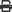 Date/TimeOpponentLocationResultsLeagueMon Sep 12 4:00 PMvs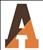 Agawam High SchoolForest Park
Cross Country CourseLMon Sep 12 4:00 PMvs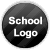 John J. Duggan AcademyForest Park
Cross Country CourseLWed Sep 21 4:00 PMvsRenaissance School
with 1 othersForest Park
Cross Country CourseLTue Sep 27 4:00 PM@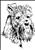 West Springfield High SchoolIrish Cultural Center
Irish Cultural CenterL46-17LTue Oct 4 4:00 PM@Springfield Central High SchoolForest Park
Cross Country CourseLTue Oct 11 4:00 PMvs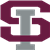 Springfield International Charter SchoolForest Park
Cross Country CourseLTue Oct 18 4:00 PM@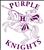 Holyoke High SchoolAshley Reservoir / Elks Club
Ashley Reservoir / Elks ClubLFri Nov 4 3:45 PMvsTBAForest Park
Cross Country CourseL